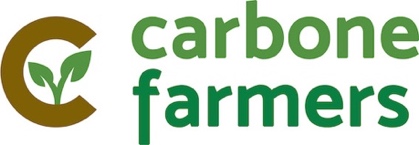 Offre de stage/ alternance : Responsable de Projet marketing / communication @ Carbone Farmers Qui sommes-nous ?Carbone Farmers est une start-up dont la mission est d’accélérer la transition bas-carbone de l’agriculture, en accompagnant les acteurs de la chaine alimentaire, Aux groupements d’agriculteurs, nous assurons la réussite de leur transition et son financementAux coopératives, nous permettons de valoriser les productions bas-carboneAux industriels alimentaires, nous certifions la baisse de leur empreinte carboneAux financeurs, nous fournissons les preuves et la transparence sur les pratiques mises en place sur les fermesDepuis notre lancement début 2022, près de 300 agriculteurs ont entamé une démarche bas carbone avec Carbone Farmers et nous avons convaincu des financeurs de premier plan tel que La Poste de participer à la décarbonation de l’agriculture. C’est dans ce cadre de fort démarrage que nous créons notre premier poste marketing – communication ! Description du stage / alternanceEn lien direct avec les fondateursMarketing opérationnelParticipation à la création des supports de présentation dédiés aux différentes cibles Veille concurrentielle, actualité et influenceurs sur les univers de l’agro-écologie, de la compensation carbone, de l’alimentation bas-carbone. Content marketing : posts/infographies/vidéos à partir de témoignages clients, de l’actualité ou de nos partenaires Marketing digitalOptimisation de la visibilité sur les moteurs de recherchePrise en main du CMS pour les publication et l’optimisation du siteSocial media : Community management sur nos différents réseauxEdition de newsletters à destination de nos différents publicsÉvènementielAide à la préparation de notre présence sur les différents évènements : salons, forumsParticipation aux événements, lancements, …
Profil recherchéEtudiant(e) en école de commerce ou communication, stage ou alternance.Esprit curieux et entrepreneurial. Excellentes qualités rédactionnelles et esprit de synthèse
Vous êtes force de proposition et aimez confronter les idées
Fort intérêt pour les sujets liés au carbone, pour le monde agricole. Attiré(e) par le monde des starts-ups. Localisation Station F à Paris. Télétravail partiel possibleGratification700€/mois minimumDurée6 mois à partir de septembre 2022Candidature à transmettre par mail : contact@carbonefarmers.com